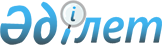 О присвоении наименований улиц Тущыкудукского сельского округаРешение акима Тущыкудукского сельского округа Исатайского района Атырауской области от 7 февраля 2024 года № 6
      В соответствии с подпунктом 4) статьи 14 Закона Республики Казахстан "Об административно – территориальном устройстве Республики Казахстан", на основании заключения Атырауской областной ономастической комиссии от 1 февраля 2024 года и с учетом мнения населения Тущыкудукского сельского округа, РЕШИЛ:
      1. Присвоить имя № 2 безымянной улице селе Тущыкудук Тущыкудукского сельского округа Исатайского района Атырауской области улица Гибатолла Менкешова:
      2. Контроль за исполнением настоящего решения оставляю за собой.
      3. Настоящее решение вводится в действие по истечении десяти календарных дней после дня его первого официального опубликования.
					© 2012. РГП на ПХВ «Институт законодательства и правовой информации Республики Казахстан» Министерства юстиции Республики Казахстан
				
      Аким округа

А. Бекишулы
